It is with great sadness that we write to let you know that our Chair, Sue Daniels died suddenly on April 14th. Sue joined the board of Glebe Housing Association in 2016 and was appointed Chair in 2019. As Chair, Sue oversaw the largest reinvestment programme that Glebe has ever made in its housing stock. She was an incredible support to Glebe throughout the Coronavirus pandemic acknowledging the whole staff team for their work and dedication and offering support where she could. In her professional life Sue was Chief Executive of Bexley Community Housing Association and a member of the G320 Executive Committee. Sue was a stalwart of the social housing sector, respected and highly regarded by her peers. She always advocated for the role and importance of the smaller housing providers within the wider social housing sector. Aside from her many roles in housing Sue was a daughter, a mother and a wife. Sue will be remembered by us as a tour de force, a wonderful, witty, kind and generous woman. We shall miss her, rest in peace Sue. 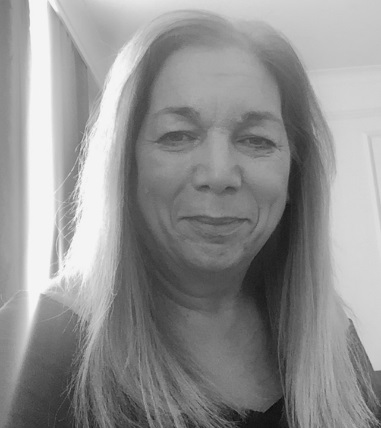 Our thoughts and prayers are with Sue’s family at this very sad time. The Staff Team and Board of Glebe Housing Association